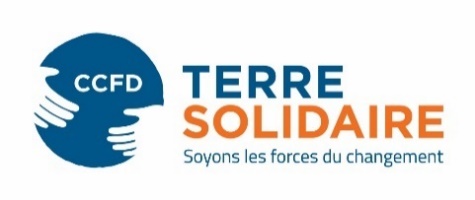 « Pour tous ceux qui rêvent de se nourrir en paix »Le CCFD-Terre Solidaire lance sa campagne annuelle de Carême Communiqué de presse Dax, le 21 février 2023Du 22 février au 6 avril 2023, le CCFD-Terre Solidaire, mènera sa campagne annuelle de mobilisation et d’appel aux dons au nom de la solidarité internationale. Intitulée « Pour tous ceux qui rêvent de se nourrir en paix », cette importante campagne nationale est placée sous le signe de la lutte contre la faim et pour la paix. La crise alimentaire se fait croissante à travers le cercle terrible : La faim divise les communautés, fracture les sociétés et provoque des guerres ou des conflits. Ces derniers perturbent les productions agricoles, réduisent l’accès à l’alimentation et provoquent la faim.Lutter contre les inégalités et les discriminations, en travaillant à la prévention des conflits ou à la réconciliation entre communautés, dans le respect des droits des personnes et de l’environnement, permet de sortir de ce cercle vicieux. C’est ce combat que le CCFD-Terre Solidaire mène, aux cotés d’organisations partenaires locales dans 70 pays, depuis plus de 60 ans. Une campagne axée sur les solutions et la mobilisation La campagne annuelle de Carême « Pour tous ceux qui rêvent de se nourrir en paix » est l’occasion de montrer que des solutions existent et qu’elles sont déjà adoptées par les organisations partenaires soutenues par le CCFD-Terre Solidaire.Durant toute la campagne, partout en France, l’ensemble des acteurs de l’association, qu’ils soient bénévoles, salariés, donateurs ou représentants des organisations partenaires, seront mobilisés pour proposer à tous d’agir pour un changement positif et durable. Une quinzaine de représentants des organisations partenaires, seront présents en France du 14 au 30 mars pour témoigner de leur action et de la situation sur le terrain.Une campagne d’appel aux donsImportant temps de collecte, la campagne de Carême représente 30% de la collecte annuelle de l’association. Cet élan de générosité est un acte fort au service de l’action du CCFD-Terre Solidaire Dès le 22 février, il sera possible de soutenir l’organisation en faisant un don sur ccfd-terresolidaire.org ou par voie postale à CCFD-Terre Solidaire, 4 rue Jean Lantier, 75001 Paris.A l’occasion du 5ème dimanche de Carême, le 26 mars, une collecte de don sera organisée dans les églises de France.Pour plus d’information : ccfd-terresolidaire.org   La campagne en Délégation des LandesDes fiches animations sont disponibles pour vos soirées ou journées de carême en paroisse, si vous souhaitez organiser un temps de réflexion et de partage et que vous souhaitez de l’aide adressez-vous par mail à ccfd40@ccfd-terresolidaire.orgVenue du partenaire (voir les affiches en PJ)Contact presse :Solange BARTHELEMY 06 68 99 19 72 ou ccfd40@ccfd-terresolidaire.orgÀ PROPOS DU COMITÉ CATHOLIQUE CONTRE LA FAIM ET POUR LE DÉVELOPPEMENT - TERRE SOLIDAIREPlus de 60 ans au service de la solidarité internationaleActeur historique du changement dans plus de 70 pays, Le CCFD-Terre Solidaire agit aux côtés des populations les plus vulnérables contre toutes les formes d’injustices, et en premier lieu, de ne pas souffrir de la faim. Un monde plus juste et plus fraternel est déjà en action, car chacun porte en lui une force de changement. Notre engagement pour plus de justice et de solidarité prend racine dans l'Évangile et la pensée sociale de l'Église. Par notre action individuelle et collective, nous proposons et soutenons des solutions politiques et de terrain. 600 partenaires dans 70 pays		7500 bénévoles			3,2 millions de bénéficiaires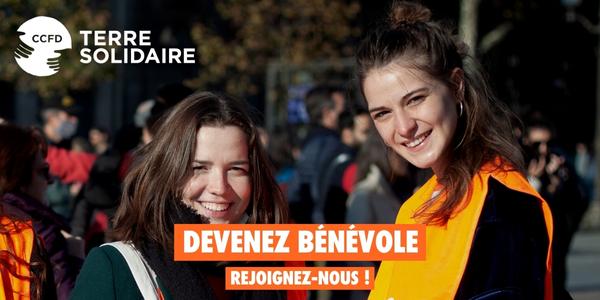 